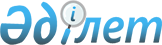 О внесении изменения в постановление Правления Национального Банка Республики Казахстан от 25 июля 2003 года № 236 "О размере лимита платежей и переводов денег по корреспондентским счетам банков и организаций, осуществляющих отдельные виды банковских операций"Постановление Правления Национального Банка Республики Казахстан от 29 января 2005 года N 8. Зарегистрировано в Министерстве юстиции Республики Казахстан 25 февраля 2005 года N 3467

     В целях совершенствования нормативной правовой базы, регулирующей корреспондентские отношения между банками второго уровня Республики Казахстан, между банками второго уровня Республики Казахстан и Акционерным обществом "Банк Развития Казахстана", а также между банками второго уровня Республики Казахстан или Акционерным обществом "Банк Развития Казахстана" и организациями, осуществляющими отдельные виды банковских операций, Правление Национального Банка Республики Казахстан ПОСТАНОВЛЯЕТ : 

     1. В постановление Правления Национального Банка Республики Казахстан от 25 июля 2003 года № 236 "О размере лимита платежей и переводов денег по корреспондентским счетам банков и организаций, осуществляющих отдельные виды банковских операций" (зарегистрированное в Реестре государственной регистрации нормативных правовых актов Республики Казахстан под № 2461, опубликованное 25 августа - 7 сентября 2003 года в печатных изданиях Национального Банка Республики Казахстан "Казакстан Улттык Банкiнiн Хабаршысы" и "Вестник Национального Банка Казахстана"); с изменением и дополнениями, внесенными постановлением Правления Национального Банка Республики Казахстан от 22 июля 2004 года № 98 (зарегистрированное в Реестре государственной регистрации нормативных правовых актов Республики Казахстан под № 3033) внести следующее изменение: 

     в пункте 1 цифру "5" заменить цифрой "10". 

     2. Настоящее постановление вводится в действие по истечении четырнадцати дней со дня государственной регистрации в Министерстве юстиции Республики Казахстан и действует до 1 января 2006 года. 

     3. Управлению платежных систем (Мусаев Р.Н.): 

     1) совместно с Юридическим департаментом (Шарипов С.Б.) принять меры к государственной регистрации в Министерстве юстиции Республики Казахстан настоящего постановления; 

     2) в десятидневный срок со дня государственной регистрации в Министерстве юстиции Республики Казахстан настоящего постановления довести его до сведения заинтересованных подразделений центрального аппарата, территориальных филиалов Национального Банка Республики Казахстан, банков второго уровня, Акционерного общества "Банк Развития Казахстана" и Агентства Республики Казахстан по регулированию и надзору финансового рынка и финансовых организаций. 

     4. Территориальным филиалам Национального Банка Республики Казахстан в четырнадцатидневный срок со дня государственной регистрации в Министерстве юстиции Республики Казахстан довести настоящее постановление до сведения организаций, осуществляющих отдельные виды банковских операций. 

     5. Контроль за исполнением настоящего постановления возложить на заместителя Председателя Национального Банка Республики Казахстан Елемесова А.Р. 

         Председатель 

     Национального Банка 
					© 2012. РГП на ПХВ «Институт законодательства и правовой информации Республики Казахстан» Министерства юстиции Республики Казахстан
				